 Dear Zoo by Rod Campbell 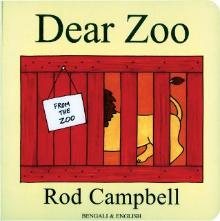   https://youtu.be/ZqGYWRHOV6E Dear Zoo by Rod Campbell   https://youtu.be/ZqGYWRHOV6E Dear Zoo by Rod Campbell   https://youtu.be/ZqGYWRHOV6E Dear Zoo by Rod Campbell   https://youtu.be/ZqGYWRHOV6EDear Parents, please help your child to name the animal from the story. There is a link to YouTube to watch and listen to the story. Ask your child to point out and name the animals as you listen together. Ask: Which is your favourite animal?Dear Parents, please help your child to name the animal from the story. There is a link to YouTube to watch and listen to the story. Ask your child to point out and name the animals as you listen together. Ask: Which is your favourite animal?Dear Parents, please help your child to name the animal from the story. There is a link to YouTube to watch and listen to the story. Ask your child to point out and name the animals as you listen together. Ask: Which is your favourite animal?Dear Parents, please help your child to name the animal from the story. There is a link to YouTube to watch and listen to the story. Ask your child to point out and name the animals as you listen together. Ask: Which is your favourite animal?an elephant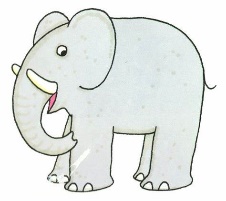 a giraffe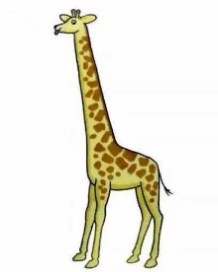 a monkey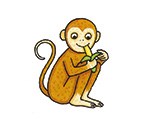 a frog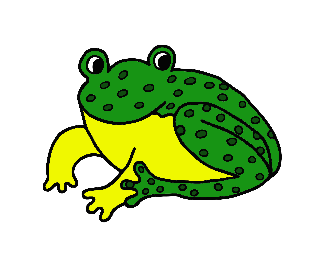 a lion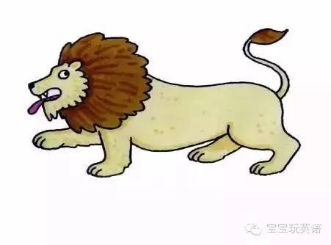 a camel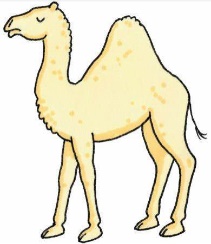  a snake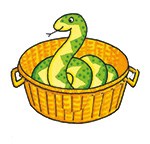 a dog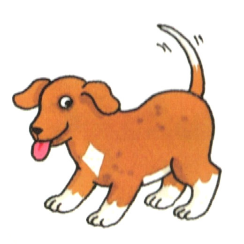 Some activities for you to do at home with your child: 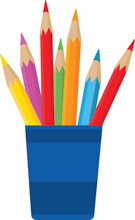 -Ask your child to draw a picture of a pet they would like from the Dear Zoo story. Talk to your child about what they are drawing.-Play a game with other members of your family. Take turns to make animal sounds. Who can guess the most animal sounds correctly? Some activities for you to do at home with your child: -Ask your child to draw a picture of a pet they would like from the Dear Zoo story. Talk to your child about what they are drawing.-Play a game with other members of your family. Take turns to make animal sounds. Who can guess the most animal sounds correctly? Some activities for you to do at home with your child: -Ask your child to draw a picture of a pet they would like from the Dear Zoo story. Talk to your child about what they are drawing.-Play a game with other members of your family. Take turns to make animal sounds. Who can guess the most animal sounds correctly? Some activities for you to do at home with your child: -Ask your child to draw a picture of a pet they would like from the Dear Zoo story. Talk to your child about what they are drawing.-Play a game with other members of your family. Take turns to make animal sounds. Who can guess the most animal sounds correctly? 